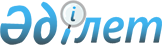 О внесении изменений в некоторые приказы Министра финансов Республики КазахстанПриказ Министра финансов Республики Казахстан от 29 декабря 2016 года № 700. Зарегистрирован в Министерстве юстиции Республики Казахстан 7 февраля 2017 года № 14769.
      ПРИКАЗЫВАЮ:
      1. Внести в некоторые приказы Министра финансов Республики Казахстан следующие изменения:
      1) Утратил силу приказом Министра финансов РК от 13.02.2018 № 172 (вводятся в действие по истечении десяти календарных дней после дня его первого официального опубликования). 

      2) Утратил силу приказом Министра финансов РК от 12.02.2018 № 160 (вводится в действие по истечении десяти календарных дней после дня его первого официального опубликования).


      2. Комитету государственных доходов Министерства финансов Республики Казахстан (Кипшаков А.М.) в установленном законодательством порядке обеспечить:
      1) государственную регистрацию настоящего приказа в Министерстве юстиции Республики Казахстан;
      2) в течение десяти календарных дней после государственной регистрации настоящего приказа в Министерстве юстиции Республики Казахстан его направление для опубликования в периодических печатных изданиях и информационно-правовой системе "Әділет";
      3) в течение десяти календарных дней со дня государственной регистрации настоящего приказа в Министерстве юстиции Республики Казахстан его направление в Республиканское государственное предприятие на праве хозяйственного ведения "Республиканский центр правовой информации" Министерства юстиции Республики Казахстан для размещения в Эталонном контрольном банке нормативных правовых актов Республики Казахстан;
      4) размещение настоящего приказа на интернет-ресурсе Министерства финансов Республики Казахстан.
      3. Настоящий приказ вводится в действие по истечении десяти календарных дней со дня его первого официального опубликования.
					© 2012. РГП на ПХВ «Институт законодательства и правовой информации Республики Казахстан» Министерства юстиции Республики Казахстан
				
      Министр финансов
Республики Казахстан

Б. Султанов
